Місце для нотаток:	В ДОРОЗІ НА СДМ ЛІСАБОН 2023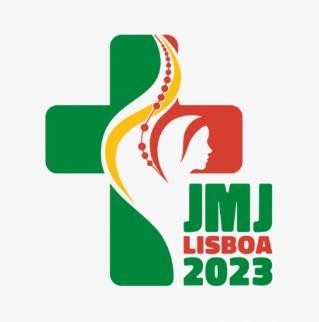  ЖОВТЕНЬ 2022КОНСПЕКТ ДЛЯ УЧАСНИКАСВЯТИЙ ПОСПІХ - МАРІЯ Цілі зустрічіДослідити риси характеру Марії.Усвідомити, що для досягнення мети потрібні наполегливість та праця.Пізнати цінність молитви Розарія.Слово Боже (Лк 1, 39-45)Тими днями Марія, вставши, пішла з поспіхом в гірську місцевість, до міста Юди. І ввійшла вона в дім Захарії і привітала Єлизавету. І сталося, що коли почула Єлизавета привітання Марії, підстрибнуло немовля в її утробі, й Єлизавета сповнилася Святим Духом і вигукнула гучним голосом, промовляючи: «Благословенна ти між жінками і благословенний плід твоєї утроби! І звідки ж мені це, щоби до мене прийшла мати мого Господа? Ось, як тільки голос твого привітання дійшов до моїх вух, підстрибнула у радості  дитина в моїй утробі. Блаженна ж та, яка повірила, що звершиться сказане їй Господом!»ЗавданняЗапишіть принаймні одну властивість, яку вам потрібна розвивати в собі, а потім визначте людину, яка буде для вас прикладом для наслідування у розвитку цієї риси. Підводячи підсумок: ви можете вибрати Марію як приклад особи, на яку ви можете орієнтуватися у своєму житті.Питання для можливого обговорення до конференції:1. Хто є вашим авторитетом і чому? 2. Чи може біблійна постать бути для нас прикладом і орієнтиром у нашому житті?Золоті думки з конференції Поспішність Марії не безрозсудна і не є необдуманим імпульсом.  Вона випливала з її досвіду близькості Бога (на Благовіщення) і веде до добра.Марія вчить нас безкорисливого життя – служіння. Бо любов саме така — безкорислива.Марія вчить нас, щоб ми застосовували силу волі, таку необхідну у боротьбі з гріхом.Марія вчить нас, що Ісус є найважливішим.  Молитва розарія зосереджена на особі Ісуса.Роздумуючи над таємницею Святого Розарію, думайте не тільки про те, що відбулося в ньому, а й про те, що ви переживаєте, чого прагнете, якою є ваша віра і довіряйте це все Ісусу.Із 2003 року одним із символів СДМ є ікона Божої Матері «Salus Populi Romani», що означає «порятунок» або точніше, «порятунок римського народу», і нагадує нам, що Марія є нашою Матір’ю, яка є завжди готовою прийти нам на допомогу. Оригінальна ікона знаходиться в базиліці Санта-Марія-Маджоре в Римі і Папа Франциск відвідує її, молиться там і залишає букет квітів до і після кожної апостольської подорожі.Домашнє завдання1. Ми заохочуємо вас написати власні роздуми над однією частиною Святого Розарію. 2. Якщо у вас вистачить мужності, організуйте своїми силами у своїй місцевості «розарій на вулиці».  Виберіть одне місце (Хрест, каплиця, пам'ятник), запросіть туди своїх парафіян та молодь, і моліттся разом на вервиці у своєму наміренні.МолитваЯк форму молитви цього місяця ми пропонуємо вам Розарій, використовуючи власні чи спеціально підготовлені роздуми.  Ми заохочуємо вас помолитися перед Пресвятими Тайнами, у каплиці або перед статуєю Марії.  Також можна залучити один із символів СДМ, наприклад, вже згадану ікону Марії Salus Popoli Romani і помолитися перед нею. Також варто помолитися офіційною молитвою на СДМ 2023.Інформація 20 листопада 2022 року святкуємо Христа Царя Всесвіту локально XXXVII Всесвітній день молоді.  Запрошуємо вас до храму на Службу Божу у цей день.  Тому ми не готуємо конспект для групи на листопад. Натомість просимо вас ознайомитися з посланням Папи Франциска на цей день: https://shortest.link/56soСловничокsim - так
não /nau/ - ні
Obrigado/a /obrigadu/a/ - Дякую (-o чоловікові, -a жінці)
De nada /dżi nada/ - Будь ласка. Немає за що..Por favor / Se faz favor – Будь ласкаAqui tem - Це тут